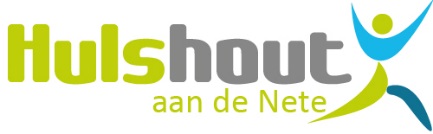 AANVRAAGFORMULIER SPEELSTRAAT HULSHOUTContactgegevens meter(s)/peter(s)De eerste meter/peter is het aanspreekpunt voor de speelstraat.Voornaam, naam:	……………………………………………………………………………………………………………………………………………………………………………………………………………………………………………………………………………………………………………………………………………………………………Adres:			……………………………………………………………………………………………………………………………………………………………………………………………………………………………………………………………………………………………………………………………………………………………………Tel. / GSM:		……………………………………………………………………………………………………………………………………………………………………………………………………………………………………………………………………………………………………………………………………………………………………E-mail:			……………………………………………………………………………………………………………………………………………………………………………………………………………………………………………………………………………………………………………………………………………………………………Geboortedatum:	……………………………………………………………………………………………………………………………………………………………………………………………………………………………………………………………………………………………………………………………………………………………………Voornaam, naam:	……………………………………………………………………………………………………………………………………………………………………………………………………………………………………………………………………………………………………………………………………………………………………Adres:			……………………………………………………………………………………………………………………………………………………………………………………………………………………………………………………………………………………………………………………………………………………………………Tel. / GSM:		……………………………………………………………………………………………………………………………………………………………………………………………………………………………………………………………………………………………………………………………………………………………………E-mail:			……………………………………………………………………………………………………………………………………………………………………………………………………………………………………………………………………………………………………………………………………………………………………Geboortedatum:	……………………………………………………………………………………………………………………………………………………………………………………………………………………………………………………………………………………………………………………………………………………………………Voornaam, naam:	……………………………………………………………………………………………………………………………………………………………………………………………………………………………………………………………………………………………………………………………………………………………………Adres:			……………………………………………………………………………………………………………………………………………………………………………………………………………………………………………………………………………………………………………………………………………………………………Tel. / GSM:		……………………………………………………………………………………………………………………………………………………………………………………………………………………………………………………………………………………………………………………………………………………………………E-mail:			……………………………………………………………………………………………………………………………………………………………………………………………………………………………………………………………………………………………………………………………………………………………………Geboortedatum:	……………………………………………………………………………………………………………………………………………………………………………………………………………………………………………………………………………………………………………………………………………………………………Gegevens speelstraatAlle velden dienen ingevuld te worden!Straatna(a)m(en): 	Gelieve eveneens de huisnummers te vermelden (van ….. tot ….)……………………………………………………………………………………………………………………………………………………………………………………………………………………………………………………………………………………………………………………………………………………………………………………………………………………………………………………………………………………………………………………………………………………………………………………………………………………………………………………………………………………………………………………………………………………………………………………………………………………………………………………………………………………………………………………………………………………….…………………………………………………………………………Data:Datum 1:   ………………………………………………………………………..……   Datum 2:   ………………………………………………………………………..……   Datum 3:   ………………………………………………………………………..……   				telkens van  ………………………………………………………..……   uur tot  ………………………………………………………..……   uur.Datum 4:   ………………………………………………………………………..……   Datum 5:   ………………………………………………………………………..……   Datum 6:   ………………………………………………………………………..……   Handtekening meter(s) / peter(s) 					2.					3.De meters en peters zorgen voor het plaatsen en weghalen van de afsluithekken op de afgesproken uren en houden toezicht op de straat.De meters en peters zijn de contactpersonen van de speelstraat voor de buurt en de betrokken gemeentediensten.De ouders blijven zelf verantwoordelijk voor hun spelende kinderen.